メール info@nnp.jp　またはＦＡＸで0288－50－3636まで自然計画の 　設定ツアー　2022・冬　 お申込用紙※網かけ欄は、自然計画で記入します。＊この情報は自然計画で管理し、当社のご連絡、保険加入手続きのほかに使用することはありません。　　　　 更新日：2020.12．1受付日　　　　　　　年月　日曜曜受付者　　実施日　　　　　　　年月日曜曜担当予定　　□E　　　□F　   　　□E　　　□F　   　　□E　　　□F　   　　□E　　　□F　   　　□E　　　□F　   　　□E　　　□F　   　　□E　　　□F　   　　□E　　　□F　   　　□E　　　□F　   　ツアー名：　ツアー名：　ツアー名：　ツアー名：　ツアー名：代表の方（ふりがな）　（ふりがな）　（ふりがな）　（ふりがな）　（ふりがな）　（ふりがな）　（ふりがな）　（ふりがな）　（ふりがな）　ｽｷｰセットｽｷｰセットｽﾉｰｼｭｰセットｽﾊﾟｯﾂ身長（ｃｍ）身長（ｃｍ）靴靴普段の靴のｻｲｽﾞcm代表の方①　　　　①　　　　①　　　　①　　　　①　　　　①　　　　①　　　　①　　　　様代表の方西暦 西暦 西暦 年年月月日生日生ご住所〒〒〒〒〒〒都府県　　　　　　　都府県　　　　　　　都府県　　　　　　　都府県　　　　　　　市町村市町村市町村市町村ご住所ご連絡先TELTELFAXご連絡先携帯携帯Email同行の方（不足の場合は）別紙にご記入ください。）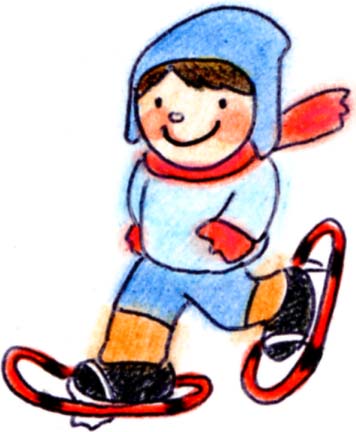 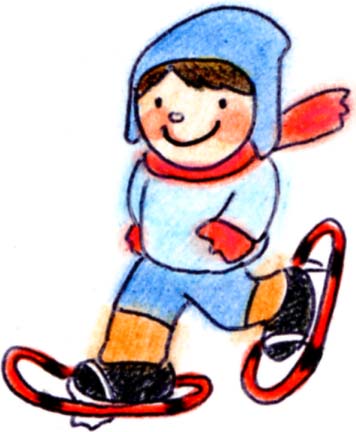 ②　②　②　②　②　②　②　②　様同行の方（不足の場合は）別紙にご記入ください。）　西暦　　　年　　月　　日生　西暦　　　年　　月　　日生　西暦　　　年　　月　　日生　西暦　　　年　　月　　日生　西暦　　　年　　月　　日生　西暦　　　年　　月　　日生　西暦　　　年　　月　　日生　西暦　　　年　　月　　日生　西暦　　　年　　月　　日生同行の方（不足の場合は）別紙にご記入ください。）③③③③③③③③様同行の方（不足の場合は）別紙にご記入ください。）　西暦　　　年　　月　　日生　西暦　　　年　　月　　日生　西暦　　　年　　月　　日生　西暦　　　年　　月　　日生　西暦　　　年　　月　　日生　西暦　　　年　　月　　日生　西暦　　　年　　月　　日生　西暦　　　年　　月　　日生　西暦　　　年　　月　　日生同行の方（不足の場合は）別紙にご記入ください。）④④④④④④④④様同行の方（不足の場合は）別紙にご記入ください。）　西暦　　　年　　月　　日生　西暦　　　年　　月　　日生　西暦　　　年　　月　　日生　西暦　　　年　　月　　日生　西暦　　　年　　月　　日生　西暦　　　年　　月　　日生　西暦　　　年　　月　　日生　西暦　　　年　　月　　日生　西暦　　　年　　月　　日生同行の方（不足の場合は）別紙にご記入ください。）⑤⑤⑤⑤⑤⑤⑤⑤様同行の方（不足の場合は）別紙にご記入ください。）　西暦　　　年　　月　　日生　西暦　　　年　　月　　日生　西暦　　　年　　月　　日生　西暦　　　年　　月　　日生　西暦　　　年　　月　　日生　西暦　　　年　　月　　日生　西暦　　　年　　月　　日生　西暦　　　年　　月　　日生　西暦　　　年　　月　　日生同行の方（不足の場合は）別紙にご記入ください。）⑥⑥⑥⑥⑥⑥⑥⑥様同行の方（不足の場合は）別紙にご記入ください。）　西暦　　　年　　月　　日生　西暦　　　年　　月　　日生　西暦　　　年　　月　　日生　西暦　　　年　　月　　日生　西暦　　　年　　月　　日生　西暦　　　年　　月　　日生　西暦　　　年　　月　　日生　西暦　　　年　　月　　日生　西暦　　　年　　月　　日生宿泊先～集合場所間の送迎サービスのご利用宿泊先～集合場所間の送迎サービスのご利用＊コロナ感染防止のため今冬は送迎サービスを行っておりません。ご了承ください。　　＊コロナ感染防止のため今冬は送迎サービスを行っておりません。ご了承ください。　　＊コロナ感染防止のため今冬は送迎サービスを行っておりません。ご了承ください。　　＊コロナ感染防止のため今冬は送迎サービスを行っておりません。ご了承ください。　　＊コロナ感染防止のため今冬は送迎サービスを行っておりません。ご了承ください。　　＊コロナ感染防止のため今冬は送迎サービスを行っておりません。ご了承ください。　　＊コロナ感染防止のため今冬は送迎サービスを行っておりません。ご了承ください。　　＊コロナ感染防止のため今冬は送迎サービスを行っておりません。ご了承ください。　　＊コロナ感染防止のため今冬は送迎サービスを行っておりません。ご了承ください。　　＊コロナ感染防止のため今冬は送迎サービスを行っておりません。ご了承ください。　　＊コロナ感染防止のため今冬は送迎サービスを行っておりません。ご了承ください。　　＊コロナ感染防止のため今冬は送迎サービスを行っておりません。ご了承ください。　　＊コロナ感染防止のため今冬は送迎サービスを行っておりません。ご了承ください。　　＊コロナ感染防止のため今冬は送迎サービスを行っておりません。ご了承ください。　　＊コロナ感染防止のため今冬は送迎サービスを行っておりません。ご了承ください。　　＊コロナ感染防止のため今冬は送迎サービスを行っておりません。ご了承ください。　　＊コロナ感染防止のため今冬は送迎サービスを行っておりません。ご了承ください。　　＊コロナ感染防止のため今冬は送迎サービスを行っておりません。ご了承ください。　　宿泊先～集合場所間の送迎サービスのご利用宿泊先～集合場所間の送迎サービスのご利用前夜連絡先（又は宿泊先）前夜連絡先（又は宿泊先）交通手段　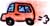 交通手段　□車　　　　　　　□電車とバス　　　　　　　□その他（□車　　　　　　　□電車とバス　　　　　　　□その他（□車　　　　　　　□電車とバス　　　　　　　□その他（□車　　　　　　　□電車とバス　　　　　　　□その他（□車　　　　　　　□電車とバス　　　　　　　□その他（□車　　　　　　　□電車とバス　　　　　　　□その他（□車　　　　　　　□電車とバス　　　　　　　□その他（□車　　　　　　　□電車とバス　　　　　　　□その他（□車　　　　　　　□電車とバス　　　　　　　□その他（□車　　　　　　　□電車とバス　　　　　　　□その他（□車　　　　　　　□電車とバス　　　　　　　□その他（□車　　　　　　　□電車とバス　　　　　　　□その他（□車　　　　　　　□電車とバス　　　　　　　□その他（□車　　　　　　　□電車とバス　　　　　　　□その他（□車　　　　　　　□電車とバス　　　　　　　□その他（□車　　　　　　　□電車とバス　　　　　　　□その他（□車　　　　　　　□電車とバス　　　　　　　□その他（□車　　　　　　　□電車とバス　　　　　　　□その他（お支払方法お支払方法□当日現金　　　□郵便振替↓　　　　□その他（※実施日の１週間前までには払込手続きをお済ませいただきますようお願いします。【郵便振替口座】００１７０－８－２５１２８４　宮地信良□当日現金　　　□郵便振替↓　　　　□その他（※実施日の１週間前までには払込手続きをお済ませいただきますようお願いします。【郵便振替口座】００１７０－８－２５１２８４　宮地信良□当日現金　　　□郵便振替↓　　　　□その他（※実施日の１週間前までには払込手続きをお済ませいただきますようお願いします。【郵便振替口座】００１７０－８－２５１２８４　宮地信良□当日現金　　　□郵便振替↓　　　　□その他（※実施日の１週間前までには払込手続きをお済ませいただきますようお願いします。【郵便振替口座】００１７０－８－２５１２８４　宮地信良□当日現金　　　□郵便振替↓　　　　□その他（※実施日の１週間前までには払込手続きをお済ませいただきますようお願いします。【郵便振替口座】００１７０－８－２５１２８４　宮地信良□当日現金　　　□郵便振替↓　　　　□その他（※実施日の１週間前までには払込手続きをお済ませいただきますようお願いします。【郵便振替口座】００１７０－８－２５１２８４　宮地信良□当日現金　　　□郵便振替↓　　　　□その他（※実施日の１週間前までには払込手続きをお済ませいただきますようお願いします。【郵便振替口座】００１７０－８－２５１２８４　宮地信良□当日現金　　　□郵便振替↓　　　　□その他（※実施日の１週間前までには払込手続きをお済ませいただきますようお願いします。【郵便振替口座】００１７０－８－２５１２８４　宮地信良□当日現金　　　□郵便振替↓　　　　□その他（※実施日の１週間前までには払込手続きをお済ませいただきますようお願いします。【郵便振替口座】００１７０－８－２５１２８４　宮地信良□当日現金　　　□郵便振替↓　　　　□その他（※実施日の１週間前までには払込手続きをお済ませいただきますようお願いします。【郵便振替口座】００１７０－８－２５１２８４　宮地信良□当日現金　　　□郵便振替↓　　　　□その他（※実施日の１週間前までには払込手続きをお済ませいただきますようお願いします。【郵便振替口座】００１７０－８－２５１２８４　宮地信良□当日現金　　　□郵便振替↓　　　　□その他（※実施日の１週間前までには払込手続きをお済ませいただきますようお願いします。【郵便振替口座】００１７０－８－２５１２８４　宮地信良□当日現金　　　□郵便振替↓　　　　□その他（※実施日の１週間前までには払込手続きをお済ませいただきますようお願いします。【郵便振替口座】００１７０－８－２５１２８４　宮地信良□当日現金　　　□郵便振替↓　　　　□その他（※実施日の１週間前までには払込手続きをお済ませいただきますようお願いします。【郵便振替口座】００１７０－８－２５１２８４　宮地信良□当日現金　　　□郵便振替↓　　　　□その他（※実施日の１週間前までには払込手続きをお済ませいただきますようお願いします。【郵便振替口座】００１７０－８－２５１２８４　宮地信良□当日現金　　　□郵便振替↓　　　　□その他（※実施日の１週間前までには払込手続きをお済ませいただきますようお願いします。【郵便振替口座】００１７０－８－２５１２８４　宮地信良□当日現金　　　□郵便振替↓　　　　□その他（※実施日の１週間前までには払込手続きをお済ませいただきますようお願いします。【郵便振替口座】００１７０－８－２５１２８４　宮地信良□当日現金　　　□郵便振替↓　　　　□その他（※実施日の１週間前までには払込手続きをお済ませいただきますようお願いします。【郵便振替口座】００１７０－８－２５１２８４　宮地信良ツアーを何でお知りになりましたか？ツアーを何でお知りになりましたか？□インターネット　□アウトドア店等のリーフレット（店名　　　　　　　）□知人の紹介□宿の紹介（宿名　　　　　　）　　□宿にあるリーフレット（宿名　　　　　　　　）□当社 又はホテル等のツアーリピーター　　□その他（□インターネット　□アウトドア店等のリーフレット（店名　　　　　　　）□知人の紹介□宿の紹介（宿名　　　　　　）　　□宿にあるリーフレット（宿名　　　　　　　　）□当社 又はホテル等のツアーリピーター　　□その他（□インターネット　□アウトドア店等のリーフレット（店名　　　　　　　）□知人の紹介□宿の紹介（宿名　　　　　　）　　□宿にあるリーフレット（宿名　　　　　　　　）□当社 又はホテル等のツアーリピーター　　□その他（□インターネット　□アウトドア店等のリーフレット（店名　　　　　　　）□知人の紹介□宿の紹介（宿名　　　　　　）　　□宿にあるリーフレット（宿名　　　　　　　　）□当社 又はホテル等のツアーリピーター　　□その他（□インターネット　□アウトドア店等のリーフレット（店名　　　　　　　）□知人の紹介□宿の紹介（宿名　　　　　　）　　□宿にあるリーフレット（宿名　　　　　　　　）□当社 又はホテル等のツアーリピーター　　□その他（□インターネット　□アウトドア店等のリーフレット（店名　　　　　　　）□知人の紹介□宿の紹介（宿名　　　　　　）　　□宿にあるリーフレット（宿名　　　　　　　　）□当社 又はホテル等のツアーリピーター　　□その他（□インターネット　□アウトドア店等のリーフレット（店名　　　　　　　）□知人の紹介□宿の紹介（宿名　　　　　　）　　□宿にあるリーフレット（宿名　　　　　　　　）□当社 又はホテル等のツアーリピーター　　□その他（□インターネット　□アウトドア店等のリーフレット（店名　　　　　　　）□知人の紹介□宿の紹介（宿名　　　　　　）　　□宿にあるリーフレット（宿名　　　　　　　　）□当社 又はホテル等のツアーリピーター　　□その他（□インターネット　□アウトドア店等のリーフレット（店名　　　　　　　）□知人の紹介□宿の紹介（宿名　　　　　　）　　□宿にあるリーフレット（宿名　　　　　　　　）□当社 又はホテル等のツアーリピーター　　□その他（□インターネット　□アウトドア店等のリーフレット（店名　　　　　　　）□知人の紹介□宿の紹介（宿名　　　　　　）　　□宿にあるリーフレット（宿名　　　　　　　　）□当社 又はホテル等のツアーリピーター　　□その他（□インターネット　□アウトドア店等のリーフレット（店名　　　　　　　）□知人の紹介□宿の紹介（宿名　　　　　　）　　□宿にあるリーフレット（宿名　　　　　　　　）□当社 又はホテル等のツアーリピーター　　□その他（□インターネット　□アウトドア店等のリーフレット（店名　　　　　　　）□知人の紹介□宿の紹介（宿名　　　　　　）　　□宿にあるリーフレット（宿名　　　　　　　　）□当社 又はホテル等のツアーリピーター　　□その他（□インターネット　□アウトドア店等のリーフレット（店名　　　　　　　）□知人の紹介□宿の紹介（宿名　　　　　　）　　□宿にあるリーフレット（宿名　　　　　　　　）□当社 又はホテル等のツアーリピーター　　□その他（□インターネット　□アウトドア店等のリーフレット（店名　　　　　　　）□知人の紹介□宿の紹介（宿名　　　　　　）　　□宿にあるリーフレット（宿名　　　　　　　　）□当社 又はホテル等のツアーリピーター　　□その他（□インターネット　□アウトドア店等のリーフレット（店名　　　　　　　）□知人の紹介□宿の紹介（宿名　　　　　　）　　□宿にあるリーフレット（宿名　　　　　　　　）□当社 又はホテル等のツアーリピーター　　□その他（□インターネット　□アウトドア店等のリーフレット（店名　　　　　　　）□知人の紹介□宿の紹介（宿名　　　　　　）　　□宿にあるリーフレット（宿名　　　　　　　　）□当社 又はホテル等のツアーリピーター　　□その他（□インターネット　□アウトドア店等のリーフレット（店名　　　　　　　）□知人の紹介□宿の紹介（宿名　　　　　　）　　□宿にあるリーフレット（宿名　　　　　　　　）□当社 又はホテル等のツアーリピーター　　□その他（□インターネット　□アウトドア店等のリーフレット（店名　　　　　　　）□知人の紹介□宿の紹介（宿名　　　　　　）　　□宿にあるリーフレット（宿名　　　　　　　　）□当社 又はホテル等のツアーリピーター　　□その他（スノーシュー／歩くスキーのご経験　スノーシュー／歩くスキーのご経験　□初めて（　　　人）　　□１～２回経験あり（　　人）　□３回以上経験（　　人）※行かれたことのある主なエリア（□初めて（　　　人）　　□１～２回経験あり（　　人）　□３回以上経験（　　人）※行かれたことのある主なエリア（□初めて（　　　人）　　□１～２回経験あり（　　人）　□３回以上経験（　　人）※行かれたことのある主なエリア（□初めて（　　　人）　　□１～２回経験あり（　　人）　□３回以上経験（　　人）※行かれたことのある主なエリア（□初めて（　　　人）　　□１～２回経験あり（　　人）　□３回以上経験（　　人）※行かれたことのある主なエリア（□初めて（　　　人）　　□１～２回経験あり（　　人）　□３回以上経験（　　人）※行かれたことのある主なエリア（□初めて（　　　人）　　□１～２回経験あり（　　人）　□３回以上経験（　　人）※行かれたことのある主なエリア（□初めて（　　　人）　　□１～２回経験あり（　　人）　□３回以上経験（　　人）※行かれたことのある主なエリア（□初めて（　　　人）　　□１～２回経験あり（　　人）　□３回以上経験（　　人）※行かれたことのある主なエリア（□初めて（　　　人）　　□１～２回経験あり（　　人）　□３回以上経験（　　人）※行かれたことのある主なエリア（□初めて（　　　人）　　□１～２回経験あり（　　人）　□３回以上経験（　　人）※行かれたことのある主なエリア（□初めて（　　　人）　　□１～２回経験あり（　　人）　□３回以上経験（　　人）※行かれたことのある主なエリア（□初めて（　　　人）　　□１～２回経験あり（　　人）　□３回以上経験（　　人）※行かれたことのある主なエリア（□初めて（　　　人）　　□１～２回経験あり（　　人）　□３回以上経験（　　人）※行かれたことのある主なエリア（□初めて（　　　人）　　□１～２回経験あり（　　人）　□３回以上経験（　　人）※行かれたことのある主なエリア（□初めて（　　　人）　　□１～２回経験あり（　　人）　□３回以上経験（　　人）※行かれたことのある主なエリア（□初めて（　　　人）　　□１～２回経験あり（　　人）　□３回以上経験（　　人）※行かれたことのある主なエリア（□初めて（　　　人）　　□１～２回経験あり（　　人）　□３回以上経験（　　人）※行かれたことのある主なエリア（ご質問・その他ご質問・その他